Об утверждении положения о материальном стимулировании деятельности народных дружинниковВ целях реализации полномочий по оказанию поддержки гражданам и их объединениям, участвующим в охране общественного порядка, созданию условий для деятельности народных дружин, в соответствии со ст. ст. 9, 86 Бюджетного кодекса Российской Федерации, п. 37 ч. 1 ст. 16 Федерального закона от 06.10.2003 N 131-ФЗ «Об общих принципах организации местного самоуправления в Российской Федерации», п. 2 от 21, п. 1 ст. 26 Федерального закона от 02.04.2014 N 44-ФЗ «Об участии граждан в охране общественного порядка», руководствуясь ст. ст. 26, 38 Устава города Сосновоборска Красноярского края,ПОСТАНОВЛЯЮУтвердить Положение о материальном стимулировании деятельности народных дружинников согласно приложению.Постановление вступает в силу в день, следующий за днем его официального опубликования в городской газете «Рабочий».Контроль за исполнением постановления возложить на заместителя Главы города по социальным вопросам (О.В. Корскова).Глава города Сосновоборска						         А.С. КудрявцевПриложение № 1к постановлению администрации городаот 14.03.2024  №384ПОЛОЖЕНИЕО МАТЕРИАЛЬНОМ СТИМУЛИРОВАНИИ ДЕЯТЕЛЬНОСТИНАРОДНЫХ ДРУЖИННИКОВI. ОБЩИЕ ПОЛОЖЕНИЯПоложение о материальном стимулировании деятельности народных дружинников (далее - Положение) разработано в соответствии с Федеральными законами от 06.10.2003 N 131-ФЗ «Об общих принципах организации местного самоуправления в Российской Федерации», от 02.04.2014 N 44-ФЗ «Об участии граждан в охране общественного порядка" в целях реализации полномочий администрации города по оказанию поддержки гражданам и их объединениям, участвующим в охране общественного порядка, созданию условий для деятельности народных дружин».Настоящее Положение определяет условия и порядок материального стимулирования за счет средств бюджета города Сосновоборска деятельности народных дружинников народных дружин, внесенных в региональный реестр народных дружин и общественных объединений правоохранительной направленности (далее - региональный реестр) в порядке, утвержденном Приказом Министерства внутренних дел Российской Федерации от 21.07.2014 N 599 «О Порядке формирования и ведения регионального реестра народных дружин и общественных объединений правоохранительной направленности», участвующих в охране общественного порядка на территории муниципального образования города Сосновоборска.Материальное стимулирование деятельности народных дружинников осуществляется за счет средств бюджета города в пределах ассигнований, предусмотренных на эти цели на соответствующий финансовый год.Главным распорядителем бюджетных средств, предусмотренных на материальное стимулирование деятельности народных дружинников, является администрация города Сосновоборска.II. УСЛОВИЯ И ПОРЯДОК МАТЕРИАЛЬНОГО СТИМУЛИРОВАНИЯДЕЯТЕЛЬНОСТИ НАРОДНЫХ ДРУЖИННИКОВМатериальное стимулирование деятельности народных дружинников осуществляется в виде материального поощрения 8 народным дружинникам по результатам деятельности в текущем году народных дружин, внесенных в региональный реестр, связанной с оказанием содействия ОП МО МВД России «Березовский» в охране общественного порядка, предупреждении и пресечении правонарушений на территории города Сосновоборска.Размер материального поощрения народного дружинника составляет 5 625,00 рублей в год.Ходатайство о материальном поощрении 8 народных дружинников инициируется ОП МО МВД России «Березовский» один раз в год по одному из следующих оснований:оказание народным дружинником помощи в раскрытии преступления и задержании лиц, его совершивших;оказание народным дружинником помощи в поиске лиц, пропавших без вести, жизни и здоровью которых может угрожать опасность или в отношении которых могут совершаться противоправные деяния;активное участие народного дружинника в охране общественного порядка, в том числе при проведении спортивных, культурно-зрелищных и иных массовых мероприятий, предупреждении и пресечении правонарушений на территории города Сосновоборска.При внесении предложений о материальном поощрении народных дружинников в администрацию города Сосновоборска в срок до 1 ноября текущего года направляется письменное представление начальника ОП МО МВД России «Березовский» на имя Главы города Сосновоборска с указанием сведений о народных дружинниках и оснований их представления к материальному поощрению.К представлению о материальном поощрении народных дружинников прилагаются следующие документы:копии удостоверений народных дружинников;копии паспортов или иных документов, удостоверяющих личность граждан, являющихся народными дружинниками;письменные заявления граждан, являющихся народными дружинниками, о выплате денежного поощрения, в которых указываются сведения:фамилия, имя, отчество, дата рождения, род занятий;идентификационный номер налогоплательщика;реквизиты счета, открытого гражданину в российской кредитной организации;контактный номер телефона;согласие на обработку персональных данных.Представление о материальном поощрении народных дружинников представляется в администрацию города Сосновоборска для:проведения оценки предоставленных материалов;подготовки проекта решения о материальном поощрении народных дружинников.Оценка предоставленных материалов проводится путем проверки достоверности сведений о гражданах, являющихся народными дружинниками, и полноты предоставленных документов, указанных в пункте 8 настоящего Положения.Решение о материальном поощрении народных дружинников принимается в месячный срок с момента поступления представления о материальном поощрении народных дружинников путем издания распоряжения администрации города, подписываемого Главой города Сосновоборска.Основаниями для отказа в материальном поощрении народных дружинников являются:предоставление неполных документов и сведений, указанных в пункте 8 настоящего Положения;предоставление недостоверных сведений;освоение выделенных бюджетных ассигнований, предусмотренных на эти цели в текущем финансовом году.Мотивированный отказ в материальном поощрении народных дружинников оформляется в виде письма администрации города Сосновоборска, направляемого начальнику ОП МО МВД России «Березовский».Выплата материального поощрения народным дружинникам производится главным распорядителем бюджетных средств путем перечисления денежных средств на лицевой счет гражданина, являющегося народным дружинником, открытый в российской кредитной организации.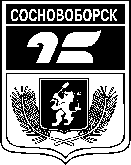 АДМИНИСТРАЦИЯ ГОРОДА СОСНОВОБОРСКАПОСТАНОВЛЕНИЕ14 марта 2024                                                                                                                         № 384